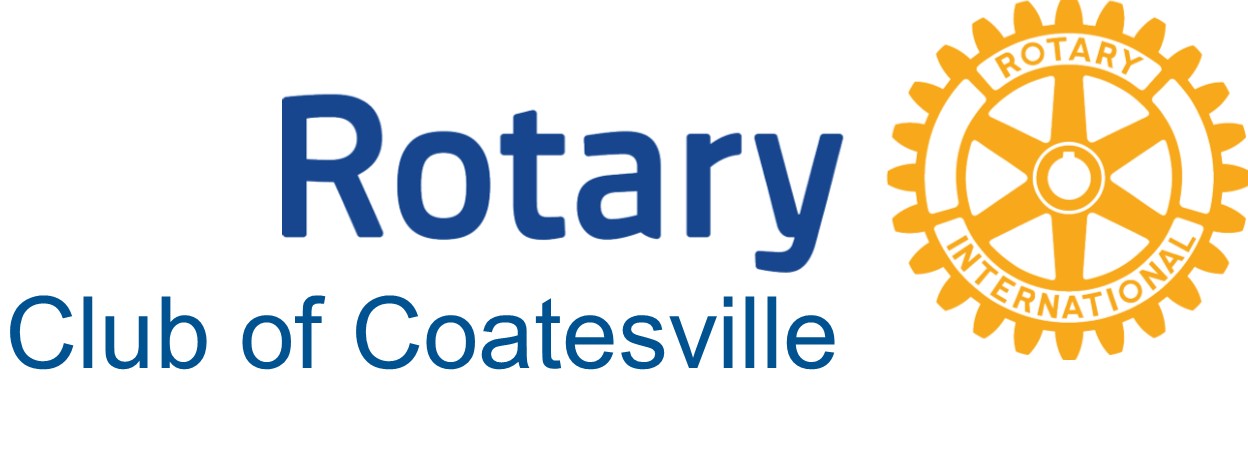 Grant Application FY 2019The Coatesville Rotary Club makes limited contributions to organizations in the greater Coatesville area on a bi-annual basis, with grant applications due by December 1st and May 31st. There is a maximum limit for requests of two thousand dollars ($2,000.00). Applications for individuals will not be accepted.Applicants will be notiﬁed of acceptance by the Chairman of the Grants Committee on a rolling basis. Any applications not granted in the ﬁrst cycle may be held over at the discretion of the Board of Directors.This application and any attachments should be mailed to: Joye WentzSecretary, Rotary Club Coatesville 342 E. Chestnut St.Coatesville, PA 19320Or emailed to: info@coatesvillerotary.orgPlease note that incomplete applications will not be considered.  Before completing application, please review the following requirements:I have included a copy of 501(c)3 statusI have included a copy of most recent 990 form or audited financialsI am applying for funding for a program that benefits the Greater Coatesville communityMy application has been sponsored and approved by a current member of Coatesville Rotary, who has signed this applicationName of Organization:Address:Person submitting application: Phone number:Email Address:Organization mission statement:Amount requested (max $2,000): Description of project for which funds requested:Describe the impact/outcome and discuss metrics that will be used to measure the success of the project on the residents of the Coatesville area:Will this project continue without Rotary funding?Has your organization received funding from the Rotary Club of Coatesville in the past?Name of Rotary Club of Coatesville sponsor for this project sponsor (must sign below):Please provide any additional information that is applicable to this application.Signature of Rotary Club Sponsor	Date* FOR INTERNAL USE ONLY *Date reviewed by Grants Committee:	 	Approved	Yes	NoSignature, Chair, Grants Committee DateDate sent to Board: 	Signature, Board President	DateSignature, Treasurer	DateDate Grant Awarded: 	